Mart 2018 Dış ticaret istatistiklerine ilişkin veriler Türkiye İstatistik Kurumu (TÜİK) tarafından 30 Nisan 2018 tarihinde yayımlandı.TÜİK, Gümrük ve Ticaret Bakanlığı işbirliği ile hazırladığı dış ticaret verilerini aylık olarak yayınlamaktadır. Mart ayında Türkiye’nin ihracatı, bir önceki yılın aynı ayına göre yüzde 7,7 artarak 15 milyar 587 milyon dolar oldu. Mart ayı ithalatı, bir önceki yılın aynı ayına göre yüzde 12,7 artarak 21 milyar 442 milyon dolar olarak gerçekleşti. Buna göre Mart ayı dış ticaret açığı, yüzde 28,8 artarak 5 milyar 855 milyon dolara yükseldi. 2017 Mart ayında yüzde 76,1 olan ihracatın ithalatı karşılama oranı ise 2018 Mart ayında yüzde 72,7’ye geriledi.Şekil 1: Aylara göre ihracat, milyar $  (2017 Ocak-2018 Mart)Kaynak: TÜİKŞekil 2: Aylara göre ithalat, milyar $  (2017 Ocak-2018 Mart) Kaynak: TÜİKİhracat rakamları 2018’in üçüncü ayında bir önceki aya göre yüzde 18,5; bir önceki yılın aynı dönemine göre ise yüzde 7,7 artış gösterirken, 15,6 milyar dolar olarak gerçekleşti. 2018 yılına düşüşle başlayan ithalat rakamları 2018 Şubat ayında 18,9 milyar dolar olan iken, yüzde 13,2 artış ile Mart ayında 21,4 milyar dolar olarak gerçekleşti. Şekil 3:Ülkelere göre dış ticaret, $  (2018 Mart)Kaynak: TÜİKTürkiye, 2018 Mart ayında en fazla ihracatı Almanya’ya yapmıştır. 1,51 milyar dolarlık ihracat ile Almanya birinci sırada yer alırken Almanya’yı sırası ile 1,05 milyar dolar ile İngiltere, 961,1 milyon dolar ile İtalya ve 738,3 milyon dolar ile Irak takip etmektedir. İthalatta ise Rusya lider konumdadır. Türkiye’nin 2018 Mart ayında Rusya’dan yaptığı ithalat 2,2 milyar dolar olup Rusya’yı sırası ile 2,01 milyar dolar ile Almanya, 2 milyar dolar ile Çin ve 1 milyar dolar ile İngiltere takip etmektedir. Şekil 4: SITC Rev3 sınıflamasına göre dış ticaret, $  (2018 Mart) Kaynak: TÜİK
Sektörel ihracatta, 2018 Mart ayında 2,62 milyar dolar ile motorlu kara taşıtları, bisiklet ve motosikletler, bunların aksam ve parçası lider konumdadır. Sektörü 1,50 milyar dolar ile giyim eşyası ve bunların aksesuarları ihracatı ve 1,13 milyar dolar ile tekstil ürünleri (iplik, kumaş, yer kaplamaları, hazır eşya) ihracatı takip etmektedir. İthalatta ise ilk sırayı 1,75 milyar dolarlık ithalat ile açıklanmayan (Gizli veri) ürünler alırken, onu 1,60 milyar dolar ile motorlu kara taşıtları, bisiklet ve motosikletler, bunların aksam ve parçası ve 1,49 milyar dolarlık ithalatı ile altın, parasal olmayan (altın madeni ve konsantreleri hariç) takip etmektedir.Şekil 5: İmalat sanayi ürünleri için teknoloji yoğunluğu, milyar $, %  (2018 Mart)Kaynak: TÜİKTürkiye İstatistik Kurumu imalat sanayi ürünleri için teknoloji yoğunluğuna göre dış ticaret verilerini de açıklamaktadır. ISIC REV.3 sınıflamasına göre 2018 Mart ayında imalat sanayi ürünlerinin toplam ihracatı içerisinde yüksek teknolojili ürünlerin payı yüzde 3,1, orta yüksek teknolojili ürünlerin payı ise yüzde 33,9’dur. İthalatta ise imalat sanayi ürünleri içerisinde yüksek teknolojili ürünlerinin payı yüzde 13,9 olmuştur. Orta yüksek teknolojili ürünlerin payı ise yüzde 42,2’dir. 2018 MART DIŞ TİCARET BÜLTENİ30 Nisan 2018                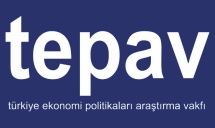 SıraÜlke adıİhracat1Almanya1.510.705.8902İngiltere1.045.140.5033İtalya961.121.7034Irak738.272.1185İspanya713.728.0296ABD698.229.1097Fransa691.245.8568Hollanda494.537.1229Belçika399.941.32110İsrail393.845.739SıraÜlke adıİthalat1Rusya2.146.779.7782Almanya2.101.323.9963Çin2.001.374.7054İngiltere1.034.510.1915ABD1.031.501.5576İtalya1.019.885.6247İran736.548.8688Fransa731.282.2889Hindistan655.024.71410G. Kore614.888.750SıraSITCSITC adıİhracat Dolar178Motorlu kara taşıtları, bisiklet ver motosikletler, bunların aksam ve parçası2.622.387.490284Giyim eşyası ve bunların aksesuarları1.497.256.690365Teksitil ürünleri (iplik, kumaş, yer kaplamaları, hazır eşya)1.130.737.115467Demir ve çelik1.124.088.204577Elektrik makinaları,cihazları ve aletleri, vb.aksam,parçaları871.941.869689Başka yerde belirtilmeyen çeşitli mamül eşyalar744.274.941769Demir, çelik, bakır, nikel, aluminyum ve diğer adi metallerden eşya629.701.47885Meyve ve sebzeler596.467.705974Diğer genel endüstri makina/cihazların aksamları479.307.4671066Taş, alçı, çimento, amyant, cam, seramik vb. maddeden eşya340.295.567SıraSITCSITC adıİthalat Dolar139Gizli veri1.751.725.480278Motorlu kara taşıtları, bisiklet ver motosikletler, bunların aksam ve parçası1.596.113.046397Altın, parasal olmayan (altın madeni ve konsantreleri hariç)1.486.281.841467Demir ve çelik1.209.166.745533Petrol, petrolden elde edilen ürünler1.170.565.751657İlk şekillerde plastikler1.025.950.430777Elektrik makinaları, cihazları ve aletleri, vb. aksam, parçaları964.879.526874Diğer genel endüstri makina/cihazların aksamları955.096.944928Metal cevherleri, döküntüleri, hurdaları809.710.4331068Demir ihtiva etmeyen madenler788.724.708İhracatDeğerYüzdeToplam imalat sanayi13,65100Yüksek teknoloji0,433,1Orta-yüksek teknoloji4,6333,9Orta-düşük teknoloji4,1030,1Düşük teknoloji4,5032,9İthalatDeğerYüzdeToplam imalat sanayi12,70100Yüksek teknoloji2,0413,9Orta-yüksek teknoloji5,3842,2Orta-düşük teknoloji3,7531,5Düşük teknoloji1,5312,4